DSWD DROMIC Report on the Fire Incident in Brgy. Pulpogan, Consolacion, Cebu22 April 2021, 6PMThis is the first and final report on the fire incident that occurred in Sitio Palma, District 4, Brgy. Pulpogan, Consolacion, Cebu on 12 Apr 2021 at 12:18 PM. The fire was declared out at 2:28 PM. Source: DSWD-FO VIISUMMARYStatus of Affected Families / PersonsA total of 42 families or 148 persons were affected by the fire incident in Sitio Palma, District 4, Brgy. Pulpogan, Consolacion, Cebu (see Table 1).Table 1. Number of Affected Families / PersonsSource: DSWD-FO VIIStatus of Displaced Families / Persons Inside Evacuation CenterThere are 42 families or 148 persons currently taking temporary shelter at the Bagong Lipunan Elementary School (see Table 2). Table 2. Number of Displaced Families / Persons Inside Evacuation CenterNote: The LGU will continuously provide the needs of the affected families staying in the evacuation center.Source: DSWD-FO VIIDamaged HousesA total of 27 houses were damaged; of which, 21 were totally damaged and 6 were partially damaged (see Table 3).Table 3. Number of Damaged HousesSource: DSWD-FO VIIAssistance ProvidedA total of ₱ 227,948.70 worth of assistance was provided by DSWD to the affected families (see Table 4).Table 4. Cost of Assistance Provided to Affected Families / PersonsSource: DSWD-FO VIISITUATIONAL REPORTDSWD-FO VII*****The Disaster Response Operations Monitoring and Information Center (DROMIC) of the DSWD-DRMB continues to closely coordinate with DSWD-FO VII for any request of Technical Assistance and Resource Augmentation (TARA). Prepared by:					MARIE JOYCE G. RAFANANMARC LEO L. BUTACReleasing Officer PHOTO DOCUMENTATION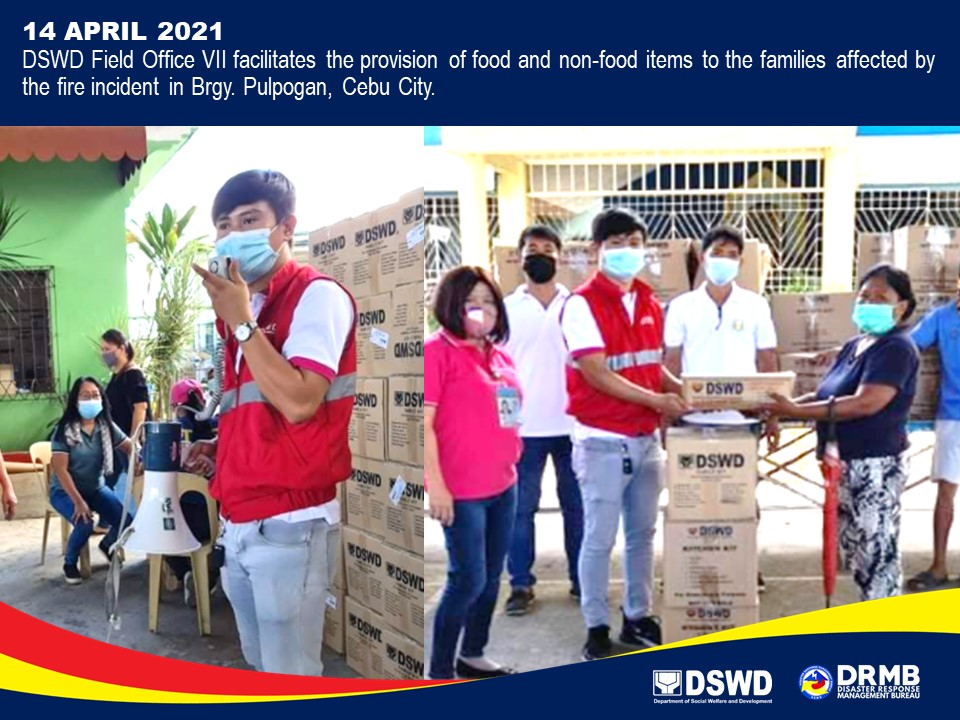 REGION / PROVINCE / MUNICIPALITY REGION / PROVINCE / MUNICIPALITY  NUMBER OF AFFECTED  NUMBER OF AFFECTED  NUMBER OF AFFECTED REGION / PROVINCE / MUNICIPALITY REGION / PROVINCE / MUNICIPALITY  Barangays  Families  Persons GRAND TOTALGRAND TOTAL1           42            148REGION VIIREGION VII1            42            148 CebuCebu1            42            148 Consolacion1            42 148REGION / PROVINCE / MUNICIPALITY REGION / PROVINCE / MUNICIPALITY  NUMBER OF EVACUATION CENTERS (ECs)  NUMBER OF EVACUATION CENTERS (ECs)  NUMBER OF DISPLACED  NUMBER OF DISPLACED  NUMBER OF DISPLACED  NUMBER OF DISPLACED REGION / PROVINCE / MUNICIPALITY REGION / PROVINCE / MUNICIPALITY  NUMBER OF EVACUATION CENTERS (ECs)  NUMBER OF EVACUATION CENTERS (ECs)  INSIDE ECs  INSIDE ECs  INSIDE ECs  INSIDE ECs REGION / PROVINCE / MUNICIPALITY REGION / PROVINCE / MUNICIPALITY  NUMBER OF EVACUATION CENTERS (ECs)  NUMBER OF EVACUATION CENTERS (ECs)  Families  Families  Persons  Persons REGION / PROVINCE / MUNICIPALITY REGION / PROVINCE / MUNICIPALITY CUM  NOW  CUM  NOW  CUM  NOW GRAND TOTALGRAND TOTAL 1  1           42           42            148           148REGION VIIREGION VII 1  1            42            42            148            148 CebuCebu 1  1            42            42            148            148 Consolacion 1  1            42            42            148            148 REGION / PROVINCE / MUNICIPALITY REGION / PROVINCE / MUNICIPALITY NO. OF DAMAGED HOUSES NO. OF DAMAGED HOUSES NO. OF DAMAGED HOUSES REGION / PROVINCE / MUNICIPALITY REGION / PROVINCE / MUNICIPALITY  Total  Totally  Partially GRAND TOTALGRAND TOTAL             27              21                6 REGION VIIREGION VII             27              21                6 CebuCebu             27              21                6 Consolacion            27             21               6 REGION / PROVINCE / MUNICIPALITY REGION / PROVINCE / MUNICIPALITY  COST OF ASSISTANCE  COST OF ASSISTANCE  COST OF ASSISTANCE  COST OF ASSISTANCE  COST OF ASSISTANCE REGION / PROVINCE / MUNICIPALITY REGION / PROVINCE / MUNICIPALITY  DSWD  LGU  NGOs OTHERS  GRAND TOTAL GRAND TOTALGRAND TOTAL227,948.70               -                 -                 -   227,948.70 REGION VIIREGION VII227,948.70               -                 -                 -   227,948.70 CebuCebu227,948.70               -                 -                 -   227,948.70 Consolacion        227,948.70             -                -                -   227,948.70DATESITUATIONS / ACTIONS UNDERTAKEN19 April 2021DSWD-FO VII submitted their terminal report.